Job detailsJob Applied for:  	Job Reference no:       School:               	Closing date:      Where did you find out about this job?  (for example give the name of the newspaper, magazine, website etc.)Personal detailsTitle/preferred form of address:  Mr    Mrs    Miss    Ms    Other    (please give details)       Last Name:        	First name:             Address:             	Former Name:        	      	Date of birth:                                      	Home phone:                                     	Work phone:                                     		Mobile phone:         Postcode:          	E-mail address:      National Insurance no:										E-mail address:Current EmploymentJob title:       Current salary or scale:       				Date of appointment:           Name of school:                       (if applicable)Name and address of employer:	Education and training (please use extra sheets if you need to)(All relevant certificates will be examined at interview)Schools
Further/Higher Education (indicate if Full or Part time)(iii)  For Teaching Posts only(i)    GTC Registration:                    (ii)   DfES Reference Number:        (iii)  Date of Award of QTS:              (iv)  Date of completion of statutory induction (Newly Qualified Teachers) or number of terms completed:(iv)  Membership of Professional and Technical organisations (if this applies)(v)   Relevant Professional Development  e.g. Courses, Programmes (other than those identified above)Full Employment history (please use extra sheets if you need to)Please list all previous jobs (paid or unpaid) starting with most recent job first.  Include dates and explanations for periods of non employment.Brief description of duties (give type of school & number on roll if applicable)Employer / School name & address		Date from:              Date to:      Position held:       Reason for leaving:       		Brief description of duties (give type of school & number on roll if applicable)Employer / School name & address		Date from:              Date to:      Position held:       Reason for leaving:       	Brief description of duties (give type of school & number on roll if applicable)Employer / School name & address		Date from:              Date to:      Position held:       Reason for leaving:       Brief description of duties (give type of school & number on roll if applicable)Employer / School name & address		Date from:               Date to:      Position held:       Reason for leaving:       Other Relevant Work (please use extra sheets if you need to)Include work experience, voluntary or unpaid work.  College/school leavers may use this section to provide details of hobbies and interests.References(i)  If you have worked before or are currently working, one of your referees must be your present or last employer.(ii)  If you have worked with children in the past but are not currently doing so, you must provide as a third referee details of the person by whom you were most recently employed to work with children.Referee 1Name:       Position:       Address:       Phone Number:       E-mail address:       Type of referenced (please indicate)       Employer      Personal       Academic Referee 2Name:       Position:       Address:       Phone Number:       E-mail address:       Type of referenced (please indicate)       Employer      Personal       Academic Referee 3Name:       Position:       Address:       Phone Number:       E-mail address:       Type of referenced (please indicate)       Employer      Personal       Academic Information in Support of Application (please use extra sheets if you need to)Please include in this section:The reason you are applying for this postAny information not already mentioned which you consider relevantHow you meet the requirements of the person specification (if supplied)Criminal convictionsThis post is exempt from Rehabilitation of Offenders Act 1974, and therefore details of convictions, cautions and bindovers including detail of those regarded as spent must be declared below.Declaration OneI confirm that I am not on List 99, disqualified from working with children or subject to sanctions imposed by a regulatory body.Your signature: _________________________________   Date:  __________________________________Please note that the successful applicant will be required to provide a DBS at the appropriate level for this post.Eligibility to work in the UKDo you require a work permit for this employment	Yes          No  Further informationDo you receive a local government pension	Yes          No  Do you have a current driving licence		Yes          No  *  Do you consider yourself to be disabled	Yes          No  (*We need this information as all disabled applicants who meet the essential shortlisting requirements are guaranteed an interview)Declaration TwoAre you related to any Councillor, senior employee of the Council, or governor or head teacher from the school for which you are applying for employment? 	Yes          No  If ‘Yes’, please give details belowName:          Job title:       		Relationship to you:      I agree to you storing and using the information I have given in this application form for recruitment purposes.As far as I know, the information I have given is true and correct.  I understand that if I have made any false or misleading statements, or withheld any relevant information, it may result in disciplinary action including dismissal and possible referral of the Police.The Council reserves the right to verify any of the data supplied in your application.Your signature:  _________________________________________		Date: ______________________Please give any dates when you are not available for an interview within the next two months:  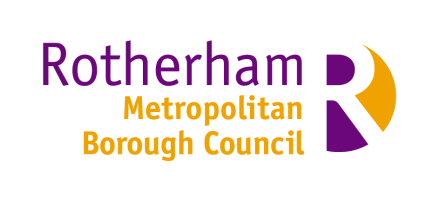 OfficeUseApplication ReferenceOfficeUseDate ReceivedName of SchoolQualificationQualificationDateName of SchoolSubjectGradeDateName of college/ university / awarding bodyQualificationQualificationDate of awardName of college/ university / awarding bodySubjectDegree / Certificate(if degree state Hons, Class or pass)Date of awardOrganisationType of registrationRegistration No.Renewal Date(if applicable)TitleLength and date of courseQualification (if appropriate)